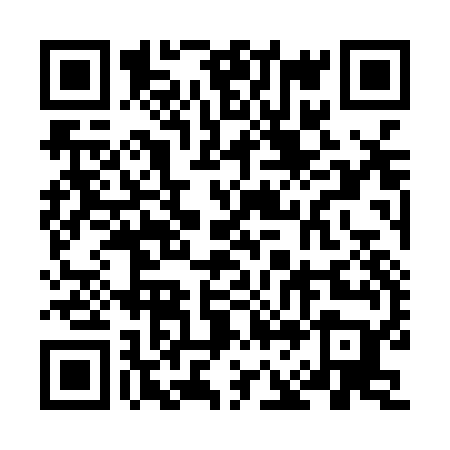 Ramadan times for Adha Khan Gadio, PakistanMon 11 Mar 2024 - Wed 10 Apr 2024High Latitude Method: Angle Based RulePrayer Calculation Method: University of Islamic SciencesAsar Calculation Method: ShafiPrayer times provided by https://www.salahtimes.comDateDayFajrSuhurSunriseDhuhrAsrIftarMaghribIsha11Mon5:265:266:4312:394:036:366:367:5312Tue5:255:256:4212:394:036:366:367:5413Wed5:235:236:4112:394:036:376:377:5414Thu5:225:226:4012:384:036:376:377:5515Fri5:215:216:3812:384:036:386:387:5516Sat5:205:206:3712:384:036:396:397:5617Sun5:195:196:3612:374:036:396:397:5618Mon5:185:186:3512:374:036:406:407:5719Tue5:175:176:3412:374:036:406:407:5820Wed5:165:166:3312:374:036:416:417:5821Thu5:145:146:3212:364:036:416:417:5922Fri5:135:136:3112:364:036:426:427:5923Sat5:125:126:3012:364:036:426:428:0024Sun5:115:116:2912:354:036:436:438:0025Mon5:105:106:2712:354:036:436:438:0126Tue5:085:086:2612:354:036:446:448:0227Wed5:075:076:2512:344:036:446:448:0228Thu5:065:066:2412:344:036:456:458:0329Fri5:055:056:2312:344:036:456:458:0330Sat5:045:046:2212:344:036:466:468:0431Sun5:025:026:2112:334:036:466:468:051Mon5:015:016:2012:334:036:476:478:052Tue5:005:006:1912:334:036:476:478:063Wed4:594:596:1812:324:036:486:488:064Thu4:584:586:1612:324:036:486:488:075Fri4:564:566:1512:324:026:496:498:086Sat4:554:556:1412:324:026:496:498:087Sun4:544:546:1312:314:026:506:508:098Mon4:534:536:1212:314:026:506:508:109Tue4:524:526:1112:314:026:516:518:1010Wed4:504:506:1012:304:026:516:518:11